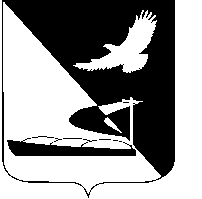 АДМИНИСТРАЦИЯ МУНИЦИПАЛЬНОГО ОБРАЗОВАНИЯ«АХТУБИНСКИЙ РАЙОН»ПОСТАНОВЛЕНИЕ21.07.2014      					                  № 1101О внесении изменений в постановление администрации МО «Ахтубинский район» от 03.09.2013 № 1011В целях приведения в соответствие с действующим законодательством административных регламентов администрации муниципального образования «Ахтубинский район», руководствуясь Федеральным законом от 06.10.2003 № 131-ФЗ «Об общих принципах организации местного самоуправления в Российской Федерации», Уставом МО «Ахтубинский район», постановлением Правительства Российской Федерации от 16.05.2011 № 373 «О разработке и утверждении административных регламентов исполнения государственных функций и административных регламентов предоставления государственных услуг», администрация МО «Ахтубинский район»ПОСТАНОВЛЯЕТ:1. Внести изменения в постановление администрации МО «Ахтубинский район» от 03.09.2013 № 1011 «Об утверждении административного регламента администрации МО «Ахтубинский район» по предоставлению муниципальной услуги «Выдача разрешения на ввод объекта в эксплуатацию», изложив административный регламент в новой редакции, согласно приложению.    	3. Отделу информатизации и компьютерного обслуживания администрации МО «Ахтубинский район» (Короткий В.В.)  обеспечить размещение настоящего постановления в сети Интернет на официальном сайте администрации МО «Ахтубинский район» в разделе «Документы» подраздел «Документы Администрации» подраздел «Утвержденные административные регламенты», в государственных информационных системах http://www.gosuslugi.ru, http://gosuslugi.astrobl.ru.4. Отделу контроля и обработки информации администрации МО «Ахтубинский район» (Свиридова Л.В.) представить  информацию   в   газету «Ахтубинская   правда»   о   размещении   настоящего   постановления  в  сети «Интернет» на официальном сайте администрации МО «Ахтубинский район» в разделе «Документы» подраздел «Документы Администрации» подраздел «Утвержденные административные регламенты» в государственных информационных системах http://www.gosuslugi.ru, http://gosuslugi.astrobl.ru.Глава муниципального образования                                       	     В.А.ВедищевПриложение                                                                                  к постановлению администрации                                                                                                                                                            МО «Ахтубинский район»                                                                                   от 21.07.2014  № 1101Административный регламентадминистрации муниципального образования «Ахтубинский район» по предоставлению муниципальной услуги «Выдача разрешения на ввод объекта в эксплуатацию»1.	Общие положения1.1. Предмет регулирования регламента. Административный регламент администрации муниципального образования  «Ахтубинский район» по предоставлению муниципальной услуги «Выдача разрешения на ввод объекта в эксплуатацию» (далее – муниципальная услуга) устанавливает порядок предоставления муниципальной услуги и стандарт предоставления муниципальной услуги, в том числе сроки и состав, последовательность выполнения административных процедур (действий) в соответствии с законодательством Российской Федерации.Административный регламент администрации муниципального образования «Ахтубинский район» по предоставлению муниципальной услуги (далее – административный  регламент) размещается на официальном сайте муниципального образования «Ахтубинский район» в информационно-телекоммуникационной сети «Интернет» http://ahtuba.astrobl.ru, (далее – официальный сайт), автономного учреждения Астраханской области «Многофункциональный центр предоставления государственных и муниципальных услуг» (далее -  МФЦ)  http://www.mfc.astrobl.ru, в государственных информационных системах http://www.gosuslugi.ru, http:// gosuslugi.astrobl.ru.  (далее – единый, региональный порталы). Текст административного регламента размещается также в администрации муниципального образования «Ахтубинский район» (далее – администрация).1.2. Круг заявителей.Предоставление муниципальной услуги осуществляется в соответствии с настоящим административным регламентом физическим и юридическим лицам, либо их уполномоченным представителям, обратившимся с запросом о предоставлении муниципальной услуги, выраженным в письменной или электронной форме (далее – заявители).От имени заявителя могут выступать физические и юридические лица, имеющие право в соответствии с законодательством Российской Федерации либо в силу наделения их заявителями в порядке, установленном законодательством Российской Федерации, полномочиями выступать от их имени (далее – представители заявителя). 1.3. Требования к порядку информирования о предоставлении муниципальной услуги.1.3.1. Информация о месте нахождения и графике работы администрации муниципального образования «Ахтубинский район» (далее – администрация) и МФЦ:Местонахождение администрации и почтовый адрес: 416500, Астраханская область,  г. Ахтубинск, ул. Волгоградская, д. 141, каб. 48. Адрес официального сайта в информационно-телекоммуникационной сети «Интернет» (далее – сеть «Интернет»): http:// ahtuba.astrobl.ru Адрес электронной почты администрации: adm.mo.ahtubinsk@mail.ru. Адрес электронной почты: gazahtuba@mail.ru;Справочные телефоны администрации: 8 (85141) 4-04-01 – телефон/факс приёмной администрации; 8 (85141) 4-04-42, 4-04-43 – специалисты администрации;График работы администрации: понедельник - пятница с 8.00 до 17.00 перерыв на обед с 12.00 до 13.00выходные дни - суббота, воскресенье.1.3.2. Местонахождение органов и организаций, участвующих в предоставлении муниципальной услуги. В предоставлении муниципальной услуги участвуют: - Федеральная служба государственной регистрации, кадастра и картографии РФ (Росреестр):- Ахтубинский отдел Федеральной службы государственной регистрации, кадастра и картографии является ближайшей по территориальности к администрации муниципального образования «Ахтубинский район»  организацией: Местонахождение: 416510, Астраханская область, г.Ахтубинск,                        ул. Шубина, 112а;телефон начальника отдела: 8 (85141) 3-53-40;  - организация, осуществляющая строительство в лице подрядчика или комиссии, осуществляющей приемку построенного, реконструируемого объекта капитального строительства;- организации, осуществляющие эксплуатацию сетей инженерно-технического обеспечения, предоставляющие услугу по выдаче документов, подтверждающие соответствие построенного, реконструированного объекта капитального строительства техническим условиям (при их наличии);- кадастровый инженер, осуществляющий кадастровую деятельность в порядке, установленном Федеральным законом «О государственном кадастре недвижимости»;- страховая организация;- служба строительного и жилищного надзора Астраханской области:Адрес: .Астрахань, ул.Советской милиции, 1а, телефон: (8512) 52-48-46;- Нижне-Волжское управление Федеральной службы по экологическому, технологическому и атомному надзору (далее - Нижне-Волжское управление Ростехнадзора):Адрес местонахождения в Астраханской области: г. Астрахань, ул. Звездная, д. 47, корпус 5. Приемная: 8 (8512) 47-00-94. 
E-mail: astrnadzor@mail.ru.Адрес официального сайта в сети «Интернет»:  http://nvol.gosnadzor.ru/.1.4. Порядок получения информации заявителями по вопросам предоставления муниципальной услуги. 1.4.1. Информирование заявителей о предоставлении муниципальной услуги осуществляется должностным лицом администрации, ответственным за предоставление муниципальной услуги. Должностное лицо администрации, ответственное за предоставление муниципальной услуги, осуществляет информирование по следующим направлениям:- о местонахождении и графике работы администрации;- о справочных телефонах администрации, о почтовом адресе администрации;- об адресе официального сайта администрации в сети «Интернет», адресе электронной почты администрации, о возможности предоставления муниципальной услуги в электронной форме с использованием регионального и единого порталов;- о порядке получения заявителем информации по вопросам предоставления муниципальной услуги, услуг, которые являются необходимыми и обязательными для предоставления муниципальной услуги, сведений о ходе предоставления муниципальной услуги, в том числе с использованием регионального и единого порталов; - о возможности предоставления муниципальной услуги в электронном виде на региональном портале и федеральном портале;- о порядке, форме и месте размещения указанной информации в настоящем пункте административного регламента информации.Основными требованиями к консультации заявителей являются:- полнота, актуальность и достоверность информации о порядке предоставления муниципальной услуги, в том числе в электронной форме;- своевременность;- четкость в изложении материала;- наглядность форм подачи материала;- удобство и доступность.Консультирование осуществляется как в устной, так и в письменной, в том числе электронной, формах. Время получения ответа при индивидуальном устном консультировании не должно превышать 15 минут. Письменные консультации предоставляются по устному либо письменному запросу заявителя, в том числе в электронной форме.1.4.2. Информирование заявителей в администрации осуществляется в форме:- непосредственного общения заявителей (при личном обращении либо по телефону) с должностными лицами администрации, ответственными за консультацию, по направлениям, предусмотренным подпунктом 1.4.1. пункта 1.4. административного регламента;- взаимодействия должностных лиц администрации, ответственных за предоставление муниципальной услуги, с заявителями по почте,  электронной почте;- информационных материалов, которые размещаются на официальном сайте администрации http://ahtuba.astrobl.ru, на региональном портале http://gosuslugi.astrobl.ru, едином портале http://www.gosuslugi.ru и на информационных стендах, размещенных в помещении администрации.1.4.3. Требования к форме и характеру взаимодействия должностных лиц администрации, ответственных за предоставление муниципальной услуги, с заявителями:- при ответе на телефонные звонки должностное лицо администрации, ответственное за предоставление муниципальной услуги, представляется, назвав свою фамилию, имя, отчество, должность, наименование администрации, предлагает представиться собеседнику, выслушивает и уточняет суть вопроса. Во время разговора следует произносить слова четко, избегать параллельных разговоров с окружающими людьми и не прерывать разговор при поступлении звонка на другой аппарат;- при личном обращении заявителей должностное лицо администрации, ответственное за предоставление муниципальной услуги, должно представиться, назвать фамилию, имя и отчество, сообщить занимаемую должность, самостоятельно дать ответ на заданный заявителем вопрос;- в конце консультирования (по телефону или лично) должностное лицо администрации, ответственное за предоставление муниципальной услуги, должно кратко подвести итоги и перечислить меры, которые необходимо принять заявителю (кто именно, когда и что должен сделать);-  письменный ответ на обращения, в том числе в электронной форме, дается в простой, четкой и понятной форме с указанием фамилии и инициалов, номера телефона должностного лица администрации, исполнившего ответ на обращение. Письменный ответ на обращение подписывается главой администрации. Письменный ответ на обращения, в том числе в электронной форме, дается в течение 30 дней со дня регистрации обращения.1.4.4. На информационных стендах и на официальном сайте администрации размещаются следующие материалы:- сведения о перечне предоставляемых муниципальных услуг, перечень услуг, которые являются необходимыми и обязательными для предоставления муниципальной услуги; - адреса электронной почты администрации, а также проектных организаций, организаций, предоставляющих услуги, которые являются необходимыми и обязательными для предоставления муниципальной услуги; адреса их официальных сайтов в сети «Интернет», адреса регионального, единого порталов;  - текст настоящего административного регламента;- исчерпывающий перечень документов, которые заявитель самостоятельно представляет в администрацию для получения муниципальной услуги;- перечень документов, которые заявитель вправе представить по собственной инициативе, а также из организаций, участвующих в предоставлении муниципальной услуги;- образец заполнения заявления  о предоставлении муниципальной услуги (приложение № 2 к административному регламенту);- досудебный  (внесудебный)  порядок обжалования решений и действий (бездействий) администрации, специалистов администрации;- блок - схема, наглядно отображающая последовательность прохождения всех административных процедур (приложение № 1 к административному регламенту);- исчерпывающий перечень оснований для отказа в предоставлении муниципальной услуги;- адрес, телефоны и график работы администрации;- адреса, номера телефонов и факсов органов и организаций, участвующих в предоставлении муниципальной услуги;- адреса электронной почты администрации, официального сайта муниципального образования «Ахтубинский район» adm.mo.ahtubinsk@mail.ru, http://ahtuba.astrobl.ru, адрес регионального портала http://gosuslugi.astrobl.ru, адрес федерального портала http://www.gosuslugi.ru.Информационные стенды, содержащие информацию о процедуре предоставления муниципальной услуги, размещаются при входе в помещение администрации.Информационные стенды должны быть максимально заметны, хорошо просматриваемы и функциональны, рекомендуется оборудовать информационные стенды карманами формата А4, в которых размещаются информационные листки.Текст материалов, размещаемых на стендах, должен быть напечатан удобным для чтения шрифтом, основные моменты и наиболее важные места выделяются жирным шрифтом.При изменении условий и порядка предоставления муниципальной услуги информация об изменениях должна быть выделена цветом и пометкой «Важно».2. Стандарт предоставления муниципальной услуги2.1. Наименование муниципальной услуги: «Выдача разрешения на ввод объектов в эксплуатацию».2.2. Органы и организации, участвующие в предоставлении муниципальной услуги.2.2.1. Предоставление муниципальной услуги осуществляется администрацией муниципального образования «Ахтубинский район».Ответственными исполнителями за предоставление муниципальной услуги являются уполномоченные должностные лица администрации, ответственные за выполнение конкретной административной процедуры согласно настоящему административному регламенту (далее – должностные лица администрации).2.2.2. В предоставлении муниципальной услуги участвуют организации, предоставляющие услугу, которая является необходимой и обязательной для предоставления муниципальной услуги:- организация, осуществляющая строительство в лице подрядчика или комиссии, осуществляющей приемку построенного, реконструируемого объекта капитального строительства;- организации, осуществляющие эксплуатацию сетей инженерно-технического обеспечения, предоставляющие услугу по выдаче документов, подтверждающие соответствие построенного, реконструированного объекта капитального строительства техническим условиям (при их наличии);- кадастровый инженер, осуществляющий кадастровую деятельность в порядке, установленном Федеральным законом «О государственном кадастре недвижимости» (далее – кадастровый инженер);- страховая организация.2.2.3. Органы, предоставляющие сведения, необходимые для предоставления муниципальной услуги, в порядке межведомственного информационного взаимодействия в случае, предусмотренном подпунктом 2.6.3. пункта 2.6. административного регламента:- Федеральная служба государственной регистрации, кадастра и картографии РФ (Росреестр); 	- служба строительного и жилищного надзора Астраханской области;- Нижне-Волжское управление Ростехнадзора;- администрация МО «Ахтубинский район»», в порядке внутриведомственного взаимодействия в части предоставления градостроительного плана земельного участка и  разрешения на строительство.В соответствии с пунктом 3 части 1 статьи 7 Федерального закона от 27.07.2010 № 210-ФЗ «Об организации предоставления государственных и муниципальных услуг» при предоставлении муниципальной услуги запрещается требовать от заявителя осуществления действий, в том числе согласований, необходимых для получения муниципальной услуги и связанных с обращением в иные государственные органы, органы местного самоуправления, организации.2.3. Описание  результата предоставления муниципальной услуги. Результатом предоставления муниципальной услуги является выдача разрешения на ввод объекта в эксплуатацию, которое удостоверяет выполнение строительства, реконструкции объекта капитального строительства в полном объеме в соответствии с разрешением на строительство, соответствие построенного, реконструированного объекта капитального строительства градостроительному плану земельного участка или в случае строительства, реконструкции линейного объекта проекту планировки территории и проекту межевания территории, а также проектной документации (далее - разрешение на ввод). Форма разрешения на ввод объекта в эксплуатацию установлена постановлением Правительства Российской Федерации от 24.11.2005 № 698 «О форме разрешения на строительство и форме разрешения на ввод объекта в эксплуатацию».В соответствии с Федеральным законом от 29 декабря 2004 года        № 191-ФЗ «О введении в действие Градостроительного кодекса Российской Федерации» до 1 марта  не требуется получение разрешения на ввод объекта индивидуального жилищного строительства в эксплуатацию, а также представление данного разрешения для осуществления технического учета (инвентаризации) такого объекта, в том числе для оформления и выдачи технического паспорта такого объекта.2.4. Срок предоставления муниципальной услуги. 	Срок предоставления муниципальной услуги со дня регистрации заявления и документов составляет не более 10 дней. Указанный срок исчисляется от даты регистрации заявления до даты направления  заявителю разрешения на ввод (либо отказа в выдаче разрешения на ввод) почтовым отправлением с уведомлением о вручении либо до даты вручения указанных документов заявителю лично и включает в себя: - прием и регистрацию заявления и документов, необходимых для предоставления муниципальной услуги - не более 2 дней;- рассмотрение заявления с документами - не более 8 дней со дня регистрации заявления и документов;- организацию межведомственного информационного взаимодействия – не более 5 дней со дня регистрации заявления и документов включительно, в рамках административной процедуры рассмотрения заявления и документов;- выдача разрешения на ввод объекта в эксплуатацию - не более 2 дней.Если окончание срока предоставления муниципальной услуги, а также выполнения административного действия, входящего в состав административной процедуры, приходится на нерабочий день, то днем окончания этого срока считается предшествующий ему рабочий день. 2.5. Перечень нормативных правовых актов, регулирующих отношения, возникающие в связи с предоставлением муниципальной услуги.Предоставление муниципальной услуги осуществляется в соответствии с:- Конституцией Российской Федерации (Российская газета, 93, № 237, Собрание законодательства Российской Федерации, 2009, № 1, ст.1; № 1, ст. 2, № 4, ст. 445);- Градостроительным кодексом Российской Федерации от 29.12.2004      № 190-ФЗ (Собрание законодательства Российской Федерации 2005, № 1,       ст. 16; № 30, ст. 3128; 2006, № 1, ст. 10, 21; № 23, ст. 2380; № 31, ст. 3442;    № 50, ст. 5279; № 52, ст. 5498; 2007, № 1, ст. 21; № 21, ст. 2455; № 31, ст. 4012; № 45, ст. 5417; № 46, ст. 5553; № 50, ст. 6237; 2008, № 20, ст. 2251,      № 20, 2260; № 29 (1 ч.) ст. 3418, № 30 (1 ч.) ст. 3604, № 30 (2 ч.) ст. 3616,     № 52 (1 ч.) ст. 6236,  2009, № 1, ст. 17; № 29, ст. 3601; № 48, ст. 5711; № 52, ст. 6419; 2010, № 31,     ст. 4195, 4209; № 48, ст. 6246; № 49, ст. 6410; 2011,   № 13, ст. 1688; № 17, ст. 2310; № 27, ст. 3880; № 29, ст. 4281, № 29, ст. 4291; № 30 (ч.1), ст. 4563, № 30 (ч.1)  ст. 4572, № 30 (ч.1) ст. 4590, № 30 (ч.1)        ст. 4591,  № 30 (ч.1) ст. 4594, № 30 (ч.1) ст. 4605, № 49 (ч.1) ст. 7015, № 49 (ч.1) ст. 7042, № 50 ст. 7343, № 52 (ч.1) ст. 6983, № 26  (ч.1) ст. 3387);- Федеральным законом от 06.10.2003 № 131-ФЗ «Об общих принципах организации местного самоуправления в Российской Федерации»  (Собрание законодательства Российской Федерации» 2003, № 40, ст. 3822; 2004, № 25,      ст. 2484; № 33, ст. 3368; 2005, № 1 (ч. 1), ст. 9; № 1 (ч. 1), ст. 12; № 1 (ч. 1),      ст. 17; № 1 (ч. 1), ст. 25; № 1 (ч. 1), ст. 37; № 17, ст. 1480; № 27, ст. 2708; № 30 (ч. 1), ст. 3104; № 30 (ч. 1), ст. 3108; № 42, ст. 4216; 2006, № 1, ст. 9; № 1,    ст. 10; № 1, ст. 17; № 6, ст. 636; № 8, ст. 852; № 23, ст. 2380; № 30, ст. 3296; № 31        (1 ч.), ст. 3427; № 31 (ч.1), ст. 3452; № 43, ст. 4412; № 49 (ч. 1),     ст. 5088; № 50, ст. 5279; 2007, № 1 (ч. 1), ст. 21; № 10, ст. 1151; № 18,           ст. 2117; № 21, ст. 2455; № 25, ст. 2977; № 26, ст. 3074; № 30, ст. 3801; № 43, ст. 5084; № 45, ст. 5430;   № 46, ст. 5553; № 46, ст. 5556; 2008, № 24, ст. 2790; № 30 (ч. 2), ст. 3616; № 48, ст. 5517; № 49, ст. 5744; № 52 (ч. 1), ст. 6229;      № 52 (ч. 1), ст. 6236; 2009, № 19, ст. 2280; № 48, ст.5711, ст. 5733; № 52 (1ч.) ст. 6441; 2010, № 15, ст. 1736; № 31, ст. 4160; 4206; № 40, ст. 4969; № 45,     ст. 5751; № 49, ст. 6409; № 49, ст. 6411; 2011, № 1, ст. 54; № 13, ст. 1685;      № 17, ст. 2310;№ 19, ст. 2705; № 29, ст. 4283; № 30 (ч. 1), ст. 4572, ст. 4590, ст. 4591, ст. 4595, ст. 4594; № 31, ст. 4703; № 48, ст. 6730; № 49 (ч. 1),           ст. 7039, ст. 7070; № 50, ст. 7359), № 52 (ч.1) ст. 6981, № 26 (ч.1) ст. 3371); - Федеральным законом от 27.07.2010 № 210-ФЗ «Об организации предоставления государственных и муниципальных услуг» (Собрание законодательства Российской Федерации, 2010, № 31, ст. 4179; 2011, № 15,   ст. 2038; № 27, ст. 3873, 3880; № 29, ст. 4291; № 30 (ч. 1), ст. 4587; № 49 (ч. 5), ст. 7061), № 52 (ч.1) ст. 7009, № 26 (ч.1), ст. 3366);- Федеральным законом от 23.11.2009 № 261-ФЗ «Об энергосбережении и о повышении энергетической эффективности и о внесении изменений в отдельные законодательные акты Российской Федерации» (Собрании законодательства Российской Федерации, 2009      № 48, ст.5711; 2010 № 19, ст.2291; № 31, ст.4160; ст.4206; 2011 № 29, ст.4288; ст.4291; № 30 (часть I), ст.4590); № 49 (часть V), ст.7061; № 50, ст.7344; ст.7359; № 51, ст.7447, № 26, ст.3446; № 29, ст. 3989; № 53 (ч.1) ст. 7595; № 14, ст. 1652; № 23, ст. 2871; № 27, ст. 3477; № 52 (ч.1) 6961, № 52 (ч.1) ст. 6964, ст. 6966); - Федеральным законом от 06.04.2011 № 63-ФЗ «Об электронной подписи» (Собрание законодательства Российской Федерации, 2011, № 15,      ст. 2036; № 27, ст. 3880; 2012, № 29, ст. 3988; № 14, ст.1668; № 27, ст. 3463; № 27, ст. 3477; № 26 (ч.1) ст.3390);- Федеральным законом от 02.05.2006 № 59-ФЗ «О порядке рассмотрения обращений граждан Российской Федерации» (Собрание законодательства Российской Федерации, 2006, № 19, ст. 2060; 2010, № 27, ст. 3410; № 31, ст. 4196), № 40, ст. 4969; № 52 (ч.1) ст.6993; № 13, ст. 1638,  № 30 (ч.1) ст. 4563; ст. 4594; № 26, ст. 3446; № 27, ст. 3587; № 53 (ч.1) ст. 7614; ст. 7615; № 14, ст. 1651; № 23, ст. 2866; № 30 (ч.1), ст. 4072; № 52 (ч.1), ст. 6976; № 26 (ч.1), ст. 3377);- Федеральным законом от 29.12.2004 № 191-ФЗ «О введении в действие Градостроительного кодекса Российской Федерации» (Собрание законодательства Российской Федерации, 2005, № 1 (ч. 1), ст. 17, № 30 (ч. 2), ст. 3122; 2006, № 1, ст. 17, № 27, ст. 2881, № 52 (ч. 1), ст. 5498; 2007, № 21,     ст. 2455, № 49, ст. 6071, № 50, ст. 6237; 2008, № 20, ст.2251, № 30 (ч.1), ст.3604,  № 1, ст.19; 2009, № 11, ст.1261, № 19, ст.2283, № 29, ст.3611, № 48, ст.5723, № 52 (ч.1), ст. 6419, № 52 (ч.1), ст. 6427; 2010,  № 31, ст. 4209), № 52 (ч.1) ст. 7009);- постановлением Правительства Российской Федерации от 25.06.2012      № 634 «О видах электронной подписи, использование которых допускается при обращении за получением государственных и муниципальных услуг» (Собрание законодательства Российской Федерации,  2012, № 27, ст. 3744), № 45, ст. 5807);- постановлением Правительства Российской Федерации от 25.08.2012   № 852 «Об утверждении Правил использования усиленной квалифицированной электронной подписи при обращении за получением государственных и муниципальных услуг и о внесении изменения в Правила разработки и утверждения административных регламентов предоставления государственных услуг» (Собрание законодательства Российской Федерации, 2012, № 36, ст. 4903);- постановлением Правительства Российской Федерации от 24.10.2011     № 861 «О федеральных государственных информационных системах, обеспечивающих предоставление в электронной форме государственных и муниципальных услуг (осуществление функций)» (Собрание законодательства Российской Федерации  2011, № 44, ст. 6274, № 49 (ч. 5), ст. 7284);- постановлением Правительства Российской Федерации от 24.11.2005     № 698 «О форме разрешения на строительство и форме разрешения на ввод объекта в эксплуатацию» (Собрание законодательства Российской Федерации, 2005, № 48, ст. 5047, № 45, ст. 5807);- постановлением Правительства РФ от 01.03.2013 № 175 «Об установлении документа, необходимого для получения разрешения на ввод объекта в эксплуатацию» (Собрание законодательства Российской Федерации, 04.03.2013, № 9, ст. 968);- постановлением Правительства Российской Федерации от 16.08.2012 №840 «О порядке подачи и рассмотрения жалоб на решения и действия (бездействие) федеральных органов исполнительной власти и их должностных лиц, федеральных государственных служащих, должностных лиц государственных внебюджетных фондов Российской Федерации» («Российская газета» № 192, 22.08.2012);- распоряжением Правительства Российской Федерации от 17.12.2009     № 1993-р «Об утверждении сводного перечня первоочередных государственных и муниципальных услуг, предоставляемых органами исполнительной власти субъектов Российской Федерации и органами местного самоуправления в электронном виде, а также услуг, предоставляемых в электронном виде учреждениями субъектов Российской Федерации и муниципальными учреждениями» (Собрание законодательства Российской Федерации от 2009, № 52, (часть II) ст. 6626; 2010, № 37,           ст. 4777), № 2, ст. 375);- приказом Министерства регионального развития Российской Федерации от 19.10.2006 № 120 «Об утверждении Инструкции о порядке заполнения формы разрешения на строительство» (Бюллетень нормативных актов федеральных органов исполнительной власти, 2006, № 46);- распоряжение Правительства Астраханской области от 22.05.2010        № 204-Пр «О плане перехода на предоставление государственных (муниципальных) услуг в электронном виде»; - постановлением Министерства строительства и дорожного хозяйства Астраханской области от 03.04.2009 № 3 «О методических рекомендациях по организации работы в области архитектуры и градостроительства администрацией муниципального образования Астраханской области» (Сборник Законов и нормативных правовых актов Астраханской области, 2009 № 16, № 24); -  Уставом муниципального образования «Ахтубинский район», принятым Решением Совета МО «Ахтубинский район» № 50 от 24.11.2011 (с изменениями);- решением Совета муниципального образования «Ахтубинский район» от 30.06.2011 № 27 «Об утверждении Положения об администрации муниципального образования «Ахтубинский район» (с изменениями);- решение Совета муниципального образования «Ахтубинский район» от 29.03.2012 № 8 «Об утверждении Перечня необходимых и обязательных для предоставления муниципальных услуг»;- постановлением администрации муниципального образования ««Ахтубинский район»» от 30.10.2010 № 1590 «О порядке разработки и утверждения административных регламентов предоставления муниципальных услуг» (с изменениями);- постановлением администрации муниципального образования «Ахтубинский район» от 28.03.2012 № 321 «Об утверждении Порядка предоставления и получения документов и информации путем межведомственного информационного взаимодействия при предоставлении муниципальных услуг». - настоящим регламентом.2.6. Исчерпывающий перечень документов, необходимых для предоставления муниципальной   услуги. Перечень услуг, которые являются необходимыми и обязательными для предоставления  муниципальной услуги, подлежащих предоставлению заявителем. Исчерпывающий перечень документов, необходимых в соответствии с нормативными правовыми актами  для предоставления муниципальной услуги, которые находятся в распоряжении государственных органов, органов местного самоуправления и иных органов, участвующих в предоставлении муниципальных услуг, и которые заявитель вправе представить самостоятельно.    2.6.1. Для предоставления муниципальной услуги необходимы следующие документы: - заявление о выдаче разрешения на ввод объекта в эксплуатацию (образец заявления в приложении № 2 к административному регламенту);- правоустанавливающие документы на земельный участок; 	- градостроительный план земельного участка или в случае строительства, реконструкции линейного объекта проект планировки территории и проект межевания территории; 	- разрешение на строительство; - акт приемки объекта капитального строительства (в случае осуществления строительства, реконструкции на основании договора); 	- документ, подтверждающий соответствие построенного, реконструированного объекта капитального строительства требованиям технических регламентов и подписанный лицом, осуществляющим строительство; 	- документ, подтверждающий соответствие параметров построенного, реконструированного объекта капитального строительства проектной документации, в том числе требованиям энергетической эффективности и требованиям оснащенности объекта капитального строительства приборами учета используемых энергетических ресурсов, и подписанный лицом, осуществляющим строительство (лицом, осуществляющим строительство, и застройщиком или техническим заказчиком в случае осуществления строительства, реконструкции на основании договора, а также лицом, осуществляющим строительный контроль, в случае осуществления строительного контроля на основании договора), за исключением случаев осуществления строительства, реконструкции объектов индивидуального жилищного строительства; 	- документы, подтверждающие соответствие построенного, реконструированного объекта капитального строительства техническим условиям и подписанные представителями организаций, осуществляющими эксплуатацию сетей инженерно-технического обеспечения (при их наличии); - схема, отображающая расположение построенного, реконструированного объекта капитального строительства, расположение сетей инженерно-технического обеспечения в границах земельного участка и планировочную организацию земельного участка и подписанная лицом, осуществляющим строительство (лицом, осуществляющим строительство, и застройщиком или техническим заказчиком в случае осуществления строительства, реконструкции на основании договора), за исключением случаев строительства, реконструкции линейного объекта; 	- заключение органа государственного строительного надзора (в случае, если предусмотрено осуществление государственного строительного надзора) о соответствии построенного, реконструированного объекта капитального строительства требованиям технических регламентов и проектной документации, в том числе требованиям энергетической эффективности и требованиям оснащенности объекта капитального строительства приборами учета используемых энергетических ресурсов; - документ, подтверждающий заключение договора обязательного страхования гражданской ответственности владельца опасного объекта за причинение вреда в результате аварии на опасном объекте в соответствии с законодательством Российской Федерации об обязательном страховании гражданской ответственности владельца опасного объекта за причинение вреда в результате аварии на опасном объекте. 	- технический план, подготовленный в соответствии с требованиями статьи 41 Федерального закона "О государственном кадастре недвижимости". 2.6.2. Документы, необходимые для предоставления муниципальной услуги, подлежащие представлению заявителем: - заявление о выдаче разрешения на ввод объекта в эксплуатацию (образец заявления в приложении № 2 к административному регламенту);- правоустанавливающие документы на земельный участок, права на который не зарегистрированы в Едином государственном реестре прав  на недвижимое имущество и сделок с ним; - акт приемки объекта капитального строительства (в случае осуществления строительства, реконструкции на основании договора);- документ, подтверждающий соответствие построенного, реконструированного объекта капитального строительства требованиям технических регламентов и подписанный лицом, осуществляющим строительство;- документ, подтверждающий соответствие параметров построенного, реконструированного объекта капитального строительства проектной документации, в том числе требованиям энергетической эффективности и требованиям оснащенности объекта капитального строительства приборами учета используемых энергетических ресурсов, и подписанный лицом, осуществляющим строительство (лицом, осуществляющим строительство, и застройщиком или техническим заказчиком в случае осуществления строительства, реконструкции на основании договора, а также лицом, осуществляющим строительный контроль, в случае осуществления строительного контроля на основании договора), за исключением случаев осуществления строительства, реконструкции объектов индивидуального жилищного строительства;- документы, подтверждающие соответствие построенного, реконструированного объекта капитального строительства техническим условиям и подписанные представителями организаций, осуществляющих эксплуатацию сетей инженерно-технического обеспечения (при их наличии);- схема, отображающая расположение построенного, реконструированного объекта капитального строительства, расположение сетей инженерно-технического обеспечения в границах земельного участка и планировочную организацию земельного участка и подписанная лицом, осуществляющим строительство (лицом, осуществляющим строительство, и застройщиком или техническим заказчиком в случае осуществления строительства, реконструкции на основании договора), за исключением случаев строительства, реконструкции линейного объекта;- документ, подтверждающий заключение договора обязательного страхования гражданской ответственности владельца опасного объекта за причинение вреда в результате аварии на опасном объекте в соответствии с законодательством Российской Федерации об обязательном страховании гражданской ответственности владельца опасного объекта за причинение вреда в результате аварии на опасном объекте.- технический план, подготовленный в соответствии с требованиями статьи 41 Федерального закона «О государственном кадастре недвижимости».Документы, указанные в абзацах  третьем – восьмом настоящего подпункта предоставляются заявителем самостоятельно, если указанные документы (их копии или сведения, содержащиеся в них) отсутствуют в распоряжении органов государственной власти, органов местного самоуправления либо подведомственных государственным органам или органам местного самоуправления организаций.Если документы, указанные в настоящем подпункте, находятся в распоряжении органов государственной власти, органов местного самоуправления либо подведомственных государственным органам или органам местного самоуправления организаций, такие документы запрашиваются администрацией, в органах и организациях, в распоряжении которых находятся указанные документы, если заявитель не представил указанные документы самостоятельно.2.6.3. Документы (сведения), необходимые для предоставления муниципальной услуги, которые находятся в распоряжении государственных органов и иных организаций: - правоустанавливающие документы на земельный участок, права на который зарегистрированы в Едином государственном реестре прав  на недвижимое имущество и сделок с ним;- градостроительный план земельного участка или в случае строительства, реконструкции линейного объекта проект планировки территории и проект межевания территории;- разрешение на строительство;- заключение органа государственного строительного надзора (в случае, если предусмотрено осуществление государственного строительного надзора) о соответствии построенного, реконструированного объекта капитального строительства требованиям технических регламентов и проектной документации, в том числе требованиям энергетической эффективности и требованиям оснащенности объекта капитального строительства приборами учета используемых энергетических ресурсов.Заявитель вправе представить документы, указанные в подпункте 2.6.3. пункта 2.6. административного регламента, по собственной инициативе. Непредставление заявителем указанных документов не является основанием для отказа заявителю в предоставлении услуги.В случае если заявитель не представил документы, указанные в подпункте 2.6.3. пункта 2.6. административного регламента должностное лицо администрации, ответственное за предоставление муниципальной услуги запрашивает посредством направления межведомственного запроса:- правоустанавливающие документы на земельный участок, если право на него зарегистрировано в Едином государственном реестре прав на недвижимое имущество и сделок с ним (их копии или содержащиеся в них сведения) в управлении Федеральной службы государственной регистрации, кадастра и картографии по Астраханской области (Управление Росреестра по Астраханской области);- сведения о соответствии построенного, реконструированного объекта капитального строительства требованиям технических регламентов и проектной документации, в том числе требованиям энергетической эффективности и требованиям оснащенности объекта капитального строительства приборами учета используемых энергетических ресурсов в Службе строительного и жилищного надзора Астраханской области либо в Нижне-Волжском управлении Ростехнадзора в зависимости от того, какой орган исполнительной власти осуществлял согласно законодательству о градостроительной деятельности  государственный строительный надзор при строительстве, реконструкции объект.- градостроительный план земельного участка или в случае строительства, реконструкции линейного объекта проект планировки территории и проект межевания территории, а также разрешение на строительство запрашиваются у должностного лица администрации, ответственного за выдачу градостроительных планов земельных участков и выдачу разрешения на строительство в порядке внутриведомственного взаимодействия.Порядок получения сведений, которые внесены в ЕГРП на недвижимое имущество и сделок с ним, определен Федеральным законом от 21.07.1997 № 122-ФЗ «О государственной регистрации прав на недвижимое имущество и сделок с ним» и Приказом Министерства экономического развития РФ от 14.05.2010 № 180 «Об установлении порядка предоставления сведений, содержащихся в Едином государственном реестре прав на недвижимое имущество и сделок с ним».2.6.4. Запрещается требовать от заявителя:- предоставления документов и информации или осуществления действий, предоставление или осуществление которых не предусмотрено нормативными правовыми актами, регулирующими отношения, возникающие в связи с предоставлением муниципальной услуги;- предоставления документов и информации, которые в соответствии с нормативными правовыми актами Российской Федерации и Астраханской области находятся в распоряжении исполнительных органов государственной власти Астраханской области, предоставляющих государственные услуги, иных государственных органов, органов местного самоуправления муниципальных образований Астраханской области, организаций участвующих в предоставлении муниципальных услуг, за исключением документов, указанных в пункте 2.6.2. настоящего регламента. 2.6.5. Порядок подачи документов.По выбору заявителя заявление представляется в администрацию:- посредством личного обращения заявителя, либо направления по почте, либо с использованием электронных носителей и (или) информационно-телекоммуникационных сетей общего пользования, в том числе сети «Интернет», посредством регионального портала или единого портала, иным способом, позволяющим передать в электронной форме заявление заявителя о предоставлении муниципальной услуги (далее – в электронной форме).- либо через многофункциональный центр предоставления государственных и муниципальных услуг (далее - многофункциональный центр) в соответствии с заключенным между администрацией и многофункциональным центром в установленном порядке соглашением о взаимодействии. Прием заявителей для подачи письменных заявлений осуществляется в соответствии с графиком работы администрации, указанным в пункте 1.3.1. административного регламента. Факт подтверждения направления заявления по почте лежит на заявителе.Письменное заявление, направляемое заявителем для предоставления муниципальной услуги, составляется на русском языке в произвольной форме рукописным или машинописным способом и в обязательном порядке должно содержать: - наименование администрации, фамилию, имя, отчество должностного лица администрации;  - фамилию, имя, отчество (последнее - при наличии) заявителя – физического лица, либо полное наименование юридического лица; - паспортные данные (для физических лиц); - ИНН (для физ. и юр. лиц);  - ОГРН (для юр. лиц); - место регистрации и место фактического проживания  - для физических лиц, юридический адрес и место фактического нахождения - для юридических лиц; - адрес электронной почты заявителя; - контактный телефон заявителя (при наличии); - предмет обращения; - личную подпись заявителя; - дату написания. Для подачи заявителем заявления в электронной форме через региональный портал и единый портал применяется специализированное программное обеспечение, предусматривающее заполнение заявителем электронных форм документов. В случае направления заявления в электронной форме через региональный портал http://gosuslugi.astrobl.ru либо федеральный портал http://www.gosuslugi.ru заявление заполняется в электронной форме согласно представленной на региональном портале либо федеральном портале электронной форме обращения. Прием заявлений, поступивших на региональный портал, федеральный портал, осуществляет специалист аппарата администрации.  При обращении за муниципальной услугой в электронном виде заявление о предоставлении муниципальной услуги и прилагаемые к нему документы должны быть подписаны усиленной квалифицированной электронной подписью.В случае направления документов, указанных в подпунктах 2.6.1., 2.6.2. пункта 2.6. административного регламента, в электронной форме через региональный портал либо единый портал:- заявление (уведомление) о предоставлении муниципальной услуги должно быть заполнено в электронной форме, согласно представленным на региональном портале либо едином портале формам, и подписано усиленной квалифицированной электронной подписью.- документы, указанные в подпунктах 2.6.1-2.6.8 пункта 2.6 административного регламента подписываются усиленной   квалифицированной электронной подписью. Получение согласия заявителя на обработку его персональных данных не требуется в следующих случаях:- регистрация заявителя на едином и региональном порталах государственных и муниципальных услуг;- поступления в адрес соответствующего органа межведомственного запроса в отношении конкретного гражданина или юридического лица;- поступления запроса заявителя на предоставление ему муниципальной услуги;Исключением является случай, если предоставление муниципальной услуги затрагивает персональные данные третьих лиц. В отношении таких сведений должно быть получено согласие этого субъекта в установленном порядке.Способом получения заявителем акта приемки объекта капитального строительства (в случае осуществления строительства, реконструкции на основании договора) является личное обращение заявителя к подрядчику, осуществляющему по договору строительного подряда строительство, с целью предоставления ему данной услуги. Способом получения заявителем документа, подтверждающего соответствие построенного, реконструированного объекта капитального строительства требованиям технических регламентов и документа, подтверждающего соответствие параметров построенного, реконструированного объекта капитального строительства проектной документации, в том числе требованиям энергетической эффективности и требованиям оснащенности объекта капитального строительства приборами учета используемых энергетических ресурсов, за исключением случаев осуществления строительства, реконструкции объектов индивидуального жилищного строительства является личное обращение заявителя в организацию, осуществляющую строительство.Способом получения заявителем документов, подтверждающих соответствие построенного, реконструированного объекта капитального строительства техническим условиям является обращение заявителя в организации, осуществляющие эксплуатацию сетей инженерно-технического обеспечения (при их наличии).Способом получения схемы, отображающей расположение построенного, реконструированного объекта капитального строительства, расположение сетей инженерно-технического обеспечения в границах земельного участка и планировочную организацию земельного участка, за исключением случаев строительства, реконструкции линейного объекта является личное обращение заявителя в организацию, осуществляющую строительство.Способом получения заключения органа государственного строительного надзора (в случае, если предусмотрено осуществление государственного строительного надзора) является личное обращение заявителя в службу строительного и жилищного надзора Астраханской области с целью предоставления ему данной услуги. Способом получения документа, подтверждающего заключение договора обязательного страхования гражданской ответственности владельца опасного объекта за причинение вреда в результате аварии на опасном является личное обращение заявителя в страховую организацию с целью предоставления ему данной услуги.Способом получения технического плана, подготовленного в соответствии с требованиями статьи 41 Федерального закона «О государственном кадастре недвижимости», является личное обращение заявителя к кадастровому инженеру с целью предоставления ему данной услуги.2.7. Исчерпывающий перечень оснований для отказа в приеме документов, необходимых для предоставления муниципальной услуги, для отказа в предоставлении муниципальной услуги, а также приостановления предоставления муниципальной услуги.2.7.1. Основаниями для отказа в приеме документов, необходимых для предоставления муниципальной услуги, является несоблюдение установленных условий признания действительности усиленной квалифицированной электронной подписи заявителя, использованной при обращении за получением муниципальной услуги (в случае обращения за предоставлением муниципальной услуги в электронном виде).   Иных оснований для отказа в приеме документов не предусмотрено.Оснований для приостановления предоставления муниципальной услуги не имеется.2.7.2. Исчерпывающий перечень оснований для приостановления или отказа в предоставлении муниципальной услуги. Отказ заявителю в выдаче разрешения на ввод допускается: - при отсутствии документов, указанных в пункте 2.6.2. настоящего административного регламента;- при несоответствии объекта капитального строительства требованиям градостроительного плана земельного участка или в случае строительства, реконструкции, капитального ремонта линейного объекта требованиям проекта планировки территории и проекта межевания территории. Данное основание не применяется в отношении объектов индивидуального жилищного строительства;  - при несоответствии объекта капитального строительства требованиям, установленным в разрешении на строительство. Данное основание не применяется в отношении объектов индивидуального жилищного строительства;- при несоответствии параметров построенного, реконструированного объекта капитального строительства проектной документации. Данное основание не применяется в отношении объектов индивидуального жилищного строительства;- при несоответствии предоставленных гражданином документов требованиям законодательства Российской Федерации (часть 7 статьи 55, часть 18 статьи 51 Градостроительного кодекса Российской Федерации).Отказ в предоставлении муниципальной услуги по иным основаниям, кроме  указанных в данном пункте, не допускается. После устранения оснований для отказа в предоставлении муниципальной услуги, заявитель вправе обратиться повторно для получения муниципальной услуги.Отказ в выдаче разрешения на ввод может быть оспорен заявителем в судебном порядке. 2.8. Перечень услуг, которые являются необходимыми и обязательными для предоставления муниципальной услуги.Услуги, являющиеся необходимыми и обязательными для предоставления муниципальной услуги: - акт приемки объекта капитального строительства (в случае осуществления строительства, реконструкции на основании договора);- документ, подтверждающий соответствие построенного, реконструированного объекта капитального строительства требованиям технических регламентов;- документ, подтверждающий соответствие параметров построенного, реконструированного объекта капитального строительства проектной документации, в том числе требованиям энергетической эффективности и требованиям оснащенности объекта капитального строительства приборами учета используемых энергетических ресурсов, за исключением случаев осуществления строительства, реконструкции объектов индивидуального жилищного строительства;- документы, подтверждающие соответствие построенного, реконструированного объекта капитального строительства техническим условиям;- схема, отображающая расположение построенного, реконструированного объекта капитального строительства, расположение сетей инженерно-технического обеспечения в границах земельного участка и планировочную организацию земельного участка, за исключением случаев строительства, реконструкции линейного объекта;- документ, подтверждающий заключение договора обязательного страхования гражданской ответственности владельца опасного объекта за причинение вреда в результате аварии на опасном объекте;- технический план, подготовленный в соответствии с требованиями статьи 41 Федерального закона «О государственном кадастре недвижимости».2.9. Порядок, размер и основания взимания государственной пошлины или иной платы, взимаемой за предоставление муниципальной услуги.Муниципальная услуга предоставляется бесплатно. 2.10. Порядок, размер и основания взимания платы за предоставление услуг, которые являются необходимыми и обязательными для предоставления муниципальной услуги.2.10.1. Услуга по предоставлению акта приемки объекта капитального строительства (в случае осуществления строительства, реконструкции на основании договора) предоставляется бесплатно.2.10.2. Услуга по предоставлению документа, подтверждающего соответствие построенного, реконструированного объекта капитального строительства требованиям технических регламентов предоставляется бесплатно.2.10.3. Услуга по предоставлению документа, подтверждающего соответствие параметров построенного, реконструированного объекта капитального строительства проектной документации, в том числе требованиям энергетической эффективности и требованиям оснащенности объекта капитального строительства приборами учета используемых энергетических ресурсов предоставляется бесплатно.2.10.4. Услуга по предоставлению документов, подтверждающих соответствие построенного, реконструированного объекта капитального строительства техническим условиям предоставляется бесплатно.2.10.5. Услуга по предоставлению схемы, отображающей расположение построенного, реконструированного объекта капитального строительства, расположение сетей инженерно-технического обеспечения в границах земельного участка и планировочную организацию земельного участка, за исключением случаев строительства, реконструкции линейного объекта предоставляется платно. Порядок, размер и основания для взимания платы за предоставление услуги определяются в соответствии с собственными правилами и порядками, разработанными организациями, осуществляющими строительство.2.10.6. Услуга по предоставлению документа, подтверждающего заключение договора обязательного страхования гражданской ответственности владельца опасного объекта за причинение вреда в результате аварии на опасном объекте, является платной. Порядок, размер и основания для взимания платы за предоставление услуги определяются в соответствии с Федеральным законом от 27 июля 2010 года № 225-ФЗ «Об обязательном страховании гражданской ответственности владельца опасного объекта за причинение вреда в результате аварии на опасном объекте» (с изменениями).2.10.7. Услуга по изготовлению технического плана осуществляется кадастровым инженером платно. Порядок, размер и основания для взимания платы за предоставление услуги определяются в соответствии с действующим законодательством.	2.11. Максимальное время ожидания и продолжительность приема в администрации заявителей при решении отдельных вопросов, связанных с предоставлением муниципальной услуги:	- время ожидания в очереди при приеме документов - не более 15 минут;	- время ожидания в очереди к специалисту администрации на индивидуальное устное консультирование - не более 15 минут;	- время продолжительности приема заявителей у специалиста администрации при индивидуальном устном консультировании - не более 15 минут;	- время выдачи заявителю документов, являющихся результатом предоставления муниципальной услуги - не более 10 минут.	2.12. Сроки и порядок регистрации обращения заявителя о предоставлении муниципальной услуги, в т.ч. в электронной форме.Датой представления заявления является дата его регистрации. При поступлении заявления в администрацию в письменной форме (по почте, при личном обращении в аппарат администрации) должностное лицо администрации, ответственное за прием и регистрацию обращений (заявлений, запросов), регистрирует заявление в соответствующем журнале учета входящих документов; при личном обращении заявителя с заявлением по его просьбе на втором экземпляре заявления специалист ставит подпись и дату приема заявления.Срок регистрации заявления – 2 дня. В случае если заявление направляется по почте, то срок в этом случае исчисляется со дня отправления  заявления (документов к нему прилагаемых) почтой.  В случае если заявление направляется через многофункциональный центр, срок исчисляется со дня регистрации заявления в уполномоченном на его рассмотрение органе (администрации).При поступлении  заявления в электронной форме через региональный портал или единый портал, поступившее заявление принимается должностным лицом администрации, ответственным за прием и регистрацию заявления и документов, переносится на бумажный носитель с проставлением на нем даты поступления и регистрируется в течение одного рабочего дня. В дальнейшем работа с заявлением в электронной форме через портал, ведется как с письменным заявлением в соответствии с настоящим регламентом.Срок регистрации заявления – 2 дня. 2.13. Требования к помещению, в котором предоставляется муниципальная услуга.Центральный вход в здание администрации оборудован информационной табличкой (вывеской), содержащей информацию о местонахождении администрации, осуществляющей предоставление муниципальной услуги.В помещении администрации отводятся места для ожидания приема, ожидания в очереди при подаче заявления и документов, получения информации и заполнения документов.	Помещение администрации предоставляющей муниципальную услугу, оборудовано:	- системой кондиционирования воздуха;	- противопожарной системой и средствами пожаротушения;	- средствами оказания первой медицинской помощи (аптечки);	- системой оповещения о возникновении чрезвычайной ситуации.	В местах для приема заявителей создаются возможные условия, необходимые для обеспечения реализации прав инвалидов на предоставление по их заявлению муниципальной услуги. Глухонемым, инвалидам по зрению и другим гражданам с ограниченными физическими возможностями при необходимости оказывается соответствующая помощь.	Места для получения информации и заполнения документов оборудуются информационными стендами. 	Помещения для непосредственного взаимодействия должностных лиц администрации с заявителями соответствуют комфортным условиям для заявителей и оптимальным условиям труда должностных лиц администрации.	Каждое рабочее место должностного лица администрации оборудовано персональным компьютером с возможностью доступа к необходимым информационным базам данных, печатающим устройством.	Места для ожидания приема, ожидания в очереди для подачи и получения документов, получения информации и заполнения необходимых документов оборудуются достаточным количеством офисной мебели (стульями, столами), обеспечиваются писчей бумагой и письменными принадлежностями.	2.14. Показатели доступности и качества муниципальной услуги:	- соблюдение сроков предоставления муниципальной услуги и условий ожидания и приема;- своевременное, полное информирование о муниципальной услуге посредством форм информирования, предусмотренных подпунктам 1.4.2.  пункта 1.4. административного регламента;	- обоснованность отказов в приеме заявления и документов;	- обоснованность отказов в предоставлении муниципальной услуги;	- получение муниципальной услуги в электронной форме, а также в иных формах по выбору заявителя;	- соответствие должностных регламентов должностных лиц администрации, участвующих в предоставлении муниципальной услуги, административному регламенту в части описания в них административных процедур, профессиональных знаний и навыков;- ресурсное обеспечение исполнения административного регламента.Соответствие исполнения административного регламента требованиям к качеству и доступности предоставления муниципальной услуги осуществляется на основе анализа практики применения административного регламента.Анализ практики применения административного регламента проводится должностными лицами администрации один раз в год.Результаты анализа практики применения административного регламента размещаются в сети «Интернет» на официальном сайте муниципального образования «Ахтубинский район»  http://ahtuba.astrobl.ru , а также используются для принятия решения о необходимости внесения соответствующих изменений в административный регламент в целях оптимизации административных процедур, уменьшения сроков исполнения административных процедур и административных действий.2.15. Особенности предоставления муниципальной  услуги в электронной форме.Предоставление муниципальной  услуги в электронной форме обеспечивает возможность:- подачи заявления с документами, указанными в подпункте 2.6.1., 2.6.2. пункта 2.6. административного регламента в электронной форме, через региональный, единый порталы, в том числе с использованием универсальной электронной карты;- доступность для копирования и заполнения в электронной форме запроса иных документов, необходимых для получения муниципальной услуги;- возможность получения заявителем сведений о ходе предоставления муниципальной услуги.При обращении за муниципальной услугой в электронной форме через региональный портал либо единый портал:- заявление (уведомление) о предоставлении муниципальной услуги должно быть заполнено в электронной форме, согласно представленным на региональном портале либо едином портале формам, и подписано усиленной квалифицированной электронной подписью.- документы, указанные в подпунктах 2.6.1-2.6.2 пункта 2.6 административного регламента подписываются усиленной   квалифицированной электронной подписью. 3. Состав, последовательность и сроки выполнения административных процедур, требования к порядку их выполнения, в том числе особенности выполнения административных процедур в электронной форме3.1. Исчерпывающий перечень административных процедур.Предоставление муниципальной услуги включает в себя выполнение следующих административных процедур: - прием и регистрация заявления и документов, необходимых для предоставления муниципальной услуги; - организация межведомственного информационного взаимодействия;- рассмотрение заявления с документами;- выдача разрешения на ввод объекта в эксплуатацию. Блок-схема предоставления муниципальной услуги, приведена в приложении № 1 к настоящему административному регламенту. 3.2. Порядок осуществления в электронной форме, в том числе с использованием регионального портала и единого портала, отдельных административных процедур.Предоставление информации заявителю и обеспечение доступа заявителей к сведениям о муниципальной услуге осуществляются посредством размещения информации о муниципальной услуге на официальном сайте муниципального образования «Ахтубинский район» в информационно-телекоммуникационной сети «Интернет» http://ahtuba.astrobl.ru и на региональном портале и едином портале государственных и муниципальных услуг. В электронной форме, в том числе с использованием регионального портала и федерального портала, осуществляются следующие административные процедуры: -  предоставление информации заявителям и обеспечение доступа заявителей к сведениям о данной муниципальной услуге;  - подача заявителем через региональный и единый порталы государственных и муниципальных услуг заявления о предоставлении муниципальной услуги;  - прием заявления о предоставлении муниципальной услуги с прилагаемыми документами, их обработка и подготовка ответа на заявление в электронной форме; - проверка действительности усиленной квалифицированной электронной подписи заявителя, использованной при обращении за получением муниципальной услуги, в соответствии с порядком и требованиями, предусмотренными Постановлением Правительства РФ от 25.08.2012  № 852 «Об утверждении Правил использования усиленной квалифицированной электронной подписи при обращении за получением государственных и муниципальных услуг и о внесении изменения в Правила разработки и утверждения административных регламентов предоставления государственных услуг»;- получение заявителем сведений о ходе предоставления муниципальной услуги. 	Получение заявителем сведений о мониторинге хода предоставления данной муниципальной услуги осуществляется в электронной форме,  а также может быть осуществлено по телефону (номер телефона 8 (85141)    5-19-91) или при личном обращении к должностному лицу, ответственному за предоставление муниципальной услуги,  в часы приема по адресу: Астраханская область, г. Ахтубинск, ул. Волгоградская, 141, каб. 48.  Предоставление муниципальной услуги предусматривает взаимодействие исполнителя муниципальной услуги с иными органами и организациями  при предоставлении муниципальной услуги, а именно с территориальным отделением Федеральной службы государственной регистрации, кадастра и картографии. Порядок и условия такого взаимодействия предусмотрены пунктами 2.6.3., 3.4. настоящего административного регламента.  Получение заявителем результата предоставления муниципальной услуги в электронной форме не предусмотрено. Результат может быть получен по почте или при личном обращении к должностному лицу, ответственному за предоставление муниципальной услуги (по адресу: Астраханская область, г. Ахтубинск, ул. Волгоградская, 141, каб. 48.) 3.3. Прием и регистрация заявления и документов, необходимых для предоставления муниципальной услуги.Основанием для начала данной административной процедуры является представление заявителем либо получение заявления и документов, указанных в подпункте 2.6.1. пункта 2.6. административного регламента, способом, указанным в подпункте 2.6.5. пункта 2.6. административного регламента.Ответственным за исполнение данной административной процедуры является должностное лицо администрации, ответственное за прием и регистрацию документов.Время приема документов составляет не более 15 минут.При личном обращении заявителя должностное лицо администрации, ответственное за прием и регистрацию документов, удостоверяет личность заявителя, принимает заявление и документы, выполняя при этом следующие процедуры:-  выдает расписку в получении заявления и документов с указанием их перечня и даты получения;- заявление и приложенные к нему документы регистрирует в журнале регистрации входящей корреспонденции;- направляет зарегистрированное заявление и документы на визирование главе администрации;- после получения визы главы администрации направляет заявление и документы в соответствии с визой главы администрации должностному лицу администрации, ответственному за предоставление муниципальной услуги.При поступлении документов по почте должностное лицо администрации, ответственное за прием и регистрацию документов, принимает документы, выполняя при этом следующие действия:- вскрывает конверт и регистрирует заявление в журнале регистрации входящей корреспонденции;- направляет зарегистрированное заявление и документы на визирование главе администрации;- после получения визы главы администрации направляет заявление и документы в соответствии с визой главы администрации специалисту администрации, ответственному за предоставления муниципальной услуги.При поступлении заявления и документов в электронной форме, в том числе через региональный портал http://gosuslugi.astrobl.ru или единый портал http://www.gosuslugi.ru должностное лицо администрации, ответственное за прием и регистрацию документов, принимает документы, выполняя при этом следующие действия:- распечатывает и регистрирует документы в журнале регистрации входящей корреспонденции;- направляет зарегистрированные документы на визирование главе администрации;- после получения визы главы администрации направляет документы в соответствии с визой главы администрации должностному лицу администрации, ответственному за предоставления муниципальной услуги.Письменные обращения, полученные на личном приеме главы администрации, а также устные обращении, занесенные в карточку личного приема заявителя, передаются в течение 1 дня должностному лицу администрации, ответственному за прием и регистрацию документов.Критерием принятия решения при исполнении данной административной процедуры является поступление в администрацию заявления.Результатом исполнения административной процедуры является регистрация заявления и документов должностным лицом администрации, ответственным за прием и регистрацию документов, визирование их главой администрации и передача их должностному лицу администрации, ответственному за предоставление муниципальной услуги.Способом фиксации результата выполнения данной административной процедуры является регистрация заявления и документов в журнале регистрации входящей корреспонденции. Срок исполнения данной административной процедуры составляет 2 дня.3.4. Организация межведомственного информационного взаимодействия.Основанием для начала данной административной процедуры является непредставление заявителем документов, указанных в абзаце втором подпункта 2.6.3. пункта 2.6. административного регламента.В случае, если документы, указанные в абзаце втором подпункта 2.6.3. пункта 2.6. административного регламента не представлены заявителем самостоятельно, то должностное лицо администрации, ответственное за предоставление муниципальной услуги в день регистрации заявления запрашивает в рамках межведомственного информационного взаимодействия:- в Федеральной службе государственной регистрации, кадастра и картографии РФ (Росреестр) сведения, содержащиеся в правоустанавливающих документах на земельный участок в форме выписки из Единого государственного реестра прав на недвижимое имущество;Форма заявки и порядок предоставления указанных сведений соответственно установлены Приказом Министерства экономического развития РФ от 14.05.2010 № 180 «Об установлении порядка предоставления сведений, содержащихся в Едином государственном реестре прав на недвижимое имущество и сделок с ним» и Приказом Министерства экономического развития РФ от 27.02.2010  № 75 «Об установлении порядка предоставления сведений, внесенных в государственный кадастр недвижимости».- сведения о соответствии построенного, реконструированного объекта капитального строительства требованиям технических регламентов и проектной документации, в том числе требованиям энергетической эффективности и требованиям оснащенности объекта капитального строительства приборами учета используемых энергетических ресурсов (в случае, если предусмотрено осуществление государственного строительного надзора) в Службе строительного и жилищного надзора Астраханской области либо в Нижне-Волжском управлении Ростехнадзора в зависимости от того, какой орган исполнительной власти осуществлял согласно законодательству о градостроительной деятельности  государственный строительный надзор при строительстве, реконструкции объект.Формирование и направление межведомственных запросов в указанном случае в орган, участвующий в предоставлении муниципальной услуги, осуществляется в соответствии с требованиями законодательства Российской Федерации и постановлением администрации муниципального образования «Ахтубинский район» от 28.03.2012 № 321 «Об утверждении Порядка предоставления и получения документов и информации путем межведомственного информационного взаимодействия при предоставлении муниципальных услуг». Датой направления запроса является день приема и регистрации заявления и документов.Получение сведений, необходимых для оказания муниципальной услуги, осуществляется с использованием межведомственного информационного взаимодействия в соответствии с требованиями законодательства о персональных данных в порядке, установленном Правительством Российской Федерации в течение 5 дней со дня направления запроса.Документы, запрашиваемые у должностного лица администрации, ответственного за выдачу градостроительных планов земельных участков и выдачу разрешения на строительство запрашиваются в порядке, предусмотренном правилами делопроизводства и документооборота администрации в срок, не превышающий 5 (пяти) дней.При поступлении в администрацию сведений, полученных в порядке межведомственного информационного взаимодействия, должностное лицо администрации, ответственное за предоставление муниципальной услуги регистрирует их в системе документооборота с указанием даты получения и присвоением регистрационного номера.Критерием принятия решения при исполнении данной административной процедуры является поступление в администрацию сведений, полученных в порядке межведомственного информационного взаимодействия. Результатом исполнения данной административной процедуры является прием и регистрация сведений, полученных в рамках межведомственного информационного взаимодействия. Способом фиксации результата выполнения данной административной процедуры является регистрация документов, полученных в порядке межведомственного взаимодействия в системе документооборота с указанием даты получения и присвоением регистрационного номера.Срок исполнения данной административной процедуры – не более 5 дней со дня регистрации заявления с документами.3.5. Рассмотрение заявления с документами.Основанием для начала данной административной процедуры является принятие заявления и документов, указанных в подпункте 2.6.2. пункта 2.6. административного регламента, к рассмотрению. Ответственным за исполнение данной административной процедуры является должностное лицо администрации, ответственное за предоставление муниципальной услуги.Должностное лицо администрации, ответственное за предоставление муниципальной услуги:- в случае обращения за предоставлением муниципальной услуги в электронной форме проверяет в установленном порядке действительность усиленной квалифицированной электронной подписи заявителя, использованной при обращении за получением муниципальной услуги.В случае если в результате проверки  усиленной квалифицированной электронной подписи будет выявлено несоблюдение установленных условий признания ее действительности должностное лицо администрации, ответственное за предоставление муниципальной услуги, в течение 3 дней со дня завершения проведения такой проверки  подготавливает проект уведомления  об отказе в приеме документов к рассмотрению, с указанием мотивированной причины отказа и пунктов статьи 11 Федерального закона «Об электронной подписи», которые послужили основанием для отказа в приеме документов. Такое уведомление подписывается главой администрации и направляется заявителю способом, указанным в заявлении: выдается на руки, под расписку заявителя в получении уведомления об отказе в приеме документов, либо направляет заказным почтовым отправлением с уведомлением или в форме электронного документа, подписанного усиленной квалифицированной подписью, в течение трех дней со дня их регистрации.После  получения уведомления заявитель вправе обратиться повторно с заявлением о предоставлении услуги, устранив нарушения, которые послужили основанием для отказа к рассмотрению первичного заявления;- осуществляет проверку наличия и правильности оформления документов;- организует межведомственное информационное взаимодействие, в порядке, установленном пунктом 3.4. административного регламента, в случаях, предусмотренных подпунктами 2.6.2., 2.6.3. пункта 2.6. административного регламента;- организует внутриведомственное взаимодействие в части в случае непредставления заявителем по собственной инициативе документов, указанных в подпункте 2.6.3. пункта 2.6. административного регламента;- рассматривает полученные в ходе внутриведомственного и межведомственного взаимодействия ответы на запросы;- проводит осмотр построенного, реконструированного объекта капитального строительства на его соответствие требованиям, установленным в разрешении на строительство, градостроительном плане земельного участка или в случае строительства, реконструкции линейного объекта проекте планировки территории и проекте межевания территории, а также требованиям проектной документации, в том числе требованиям энергетической эффективности и требованиям оснащенности объекта капитального строительства приборами учета используемых энергетических ресурсов, за исключением случаев осуществления строительства, реконструкции объекта индивидуального жилищного строительства.В случае, если при строительстве, реконструкции объекта капитального строительства осуществляется государственный строительный надзор, осмотр такого объекта органом, выдавшим разрешение на строительство, не проводится.- подготавливает разрешение на ввод либо уведомление об отказе в выдаче разрешения на ввод с указанием причин отказа и направляет указанное разрешение либо уведомление об отказе в выдаче разрешения на ввод на подписание главе администрации.Критерием принятия решения при выполнении данной административной процедуры является отсутствие или наличие оснований для отказа в предоставлении муниципальной услуги, указанных в п.2.7.2. настоящего регламента. Результатом выполнения данной административной процедуры является разрешение на ввод либо уведомление об отказе в выдаче разрешения на ввод с указанием причин отказа. Способом фиксации результата выполнения административной процедуры является регистрация разрешения на ввод в  реестре разрешений на ввод объектов в эксплуатацию администрации. Разрешение на ввод изготавливается в трех экземплярах, один экземпляр хранится в администрации. Заявителю выдается (направляется) два экземпляра разрешения на ввод. Срок исполнения данной административной процедуры составляет не более 8 дней.3.6. Выдача разрешения на ввод объекта в эксплуатацию либо уведомления об отказе в выдаче разрешения на ввод объекта в эксплуатацию.Основанием для начала данной административной процедуры является передача должностному лицу администрации, ответственному за предоставление муниципальной услуги, подписанного главой администрации разрешения на ввод объекта в эксплуатацию либо уведомления об отказе в выдаче разрешения на ввод.Ответственным за исполнение данной административной процедуры является должностное лицо администрации, ответственное за предоставление муниципальной услуги.Должностное лицо администрации, ответственное за предоставление муниципальной услуги, регистрирует разрешение на ввод объекта в эксплуатацию в журнале выдачи разрешений (приложение № 3 к административному регламенту) и заверяет его печатью администрации.В случае представления заявления о выдаче разрешения на ввод в эксплуатацию через многофункциональный центр  разрешение на ввод объекта в эксплуатацию либо уведомление об отказе в выдаче разрешения на ввод объекта в эксплуатацию направляется в многофункциональный центр, если иной способ его получения не указан заявителем.Вместе с разрешением заявителю возвращаются оригиналы документов, представленных заявителем для получения муниципальной услуги.Копии документов остаются в администрации для их подшивки в дело на объект капитального строительства.Срок направления заявителю разрешения на ввод либо отказа в выдаче разрешения на ввод почтовым отправлением с уведомлением о вручении  либо через многофункциональный центр – не более 2 дней со дня принятия решения о предоставлении муниципальной услуги либо об отказе в выдаче разрешения на ввод и оформления разрешения на ввод либо уведомления об отказе в выдаче разрешения на ввод. Срок выдачи разрешения на ввод (либо отказа в выдаче разрешения на ввод) заявителю лично в руки – не более 2 дней со дня принятия решения о предоставлении муниципальной услуги либо об отказе в выдаче разрешения на ввод и оформления разрешения на ввод либо уведомления об отказе в выдаче разрешения на ввод.Критерием принятия решения при исполнении административной процедуры является соответствие оформленных документов предмету обращения, указанному в заявлении заявителю.     Результатом исполнения административной процедуры является: - выдача документов под роспись на экземпляре заявления о выдаче разрешения на ввод в эксплуатацию, представленного заявителем (в случае выдачи документа заявителю лично в часы приема); - направление заявителю документов по почте с почтовым уведомлением либо через многофункциональный центр. Способом фиксации результата выполнения данной административной процедуры является: - в случае выдачи документа заявителю лично в руки - подпись заявителя о получении документа на экземпляре заявления о выдаче разрешения на ввод, представленного заявителем; - направление заявителю документа по почте заказным письмом с почтовым уведомлением либо через многофункциональный центр. В течение трех дней со дня выдачи заявителю разрешения на ввод объекта в эксплуатацию должностное лицо администрации, ответственное за предоставление муниципальной услуги, направляет копию разрешения на ввод объекта в эксплуатацию в Службу строительного и жилищного надзора Астраханской области.4. Формы контроля за исполнением административного регламента4.1. Порядок осуществления текущего контроля за соблюдением и исполнением ответственными должностными лицами положений настоящего регламента и иных нормативных правовых актов, устанавливающих требования к предоставлению муниципальной услуги, а так же принятием ими решений. 	Текущий контроль за соблюдением и исполнением ответственными должностными лицами положений настоящего регламента и иных нормативных правовых актов, устанавливающих требования к предоставлению муниципальной услуги, а так же принятием ими решений, осуществляется должностным лицом администрации, ответственным за предоставление муниципальной услуги.  Текущий контроль осуществляется посредством внутреннего и внешнего контроля. Внутренний контроль проводится путем оперативного выяснения хода рассмотрения заявления,  своевременности   направления  заявителю уведомления о выдаче разрешения на ввод объекта в эксплуатацию.  Внешний контроль за исполнением административного регламента осуществляют органы прокуратуры и другие государственные и муниципальные контролирующие органы путем проведения контролирующих проверок.4.2. Порядок и периодичность осуществления плановых и внеплановых проверок полноты и качества предоставления муниципальной услуги.Помимо текущего контроля предоставления муниципальной услуги должностными лицами администрации проводятся плановые проверки полноты и качества предоставления данной муниципальной услуги. Плановые проверки проводятся один раз в год.  При обращении заявителя с жалобой на решения, действия (бездействия) должностных лиц проводятся внеплановые проверки. Внеплановые проверки проводятся лицами, уполномоченными главой администрации на проведение внеплановых проверок.При проверке могут рассматриваться все вопросы, связанные с предоставлением муниципальной услуги (комплексные проверки), или отдельные вопросы (тематические проверки). Контроль полноты и качества предоставления данной муниципальной услуги осуществляется главой администрации и включает в себя проведение проверок, выявление и устранение нарушений прав заявителей, рассмотрение, принятие решений и подготовку ответов на обращения заявителей, содержащих жалобы на действия (бездействие) должностных лиц администрации. 4.3. Ответственность должностных лиц администрации за решения и действия (бездействие), принимаемые (осуществляемые) ими в ходе предоставления муниципальной услуги.Должностные лица, предоставляющие данную муниципальную услугу, несут ответственность за решения и действия (бездействия), принимаемые (осуществляемые) ими в ходе предоставления данной муниципальной услуги  закрепленную в их должностных регламентах, в соответствии с законодательством Российской Федерации. Должностное лицо, ответственное за предоставление муниципальной услуги, несет персональную ответственность, закрепленную в его должностной инструкции, в соответствии с законодательством Российской Федерации за:-  прием и регистрацию заявления и документов; - проверку представленных заявителем документов на комплектность;-  выдачу расписки в получении документов;- выдачу (направление) заявителю уведомления об отказе в приеме к рассмотрению заявления, выдачу разрешения на ввод объекта в эксплуатацию, уведомления об отказе в выдаче разрешения на ввод объекта в эксплуатацию;- проверку действительности усиленной квалифицированной электронной подписи, которой подписано заявление о предоставлении муниципальной услуги;- рассмотрение заявления с документами;- организацию внутриведомственного взаимодействия;- организацию межведомственного информационного взаимодействия;- подготовку и  подписание разрешения на ввод объекта в эксплуатацию.- проведение осмотра объекта капитального строительства.4.4. Положения, характеризующие требования к порядку и формам контроля за предоставлением муниципальной услуги, в том числе со стороны граждан, их объединений и организаций. Контроль за рассмотрением своего запроса может осуществлять заявитель на основании информации, полученной у должностного лица, ответственного за предоставление муниципальной услуги. Граждане, их объединения и организации могут контролировать предоставление муниципальной услуги путем получения письменной и устной информации о результатах проведенных проверок работы с обращениями заявителей и мерах, принятых по результатам проверок. По результатам проведенных проверок в случае выявления нарушений прав заявителей осуществляется привлечение виновных лиц к ответственности в соответствии с законодательством Российской Федерации. 5. Досудебный (внесудебный) порядок обжалования решений и действий (бездействий) администрации, должностных лиц администрации, муниципальных служащих5.1. Информация для заявителя о его праве подать жалобу на решение и (или) действие (бездействие) администрации и (или) ее должностных лиц, при предоставлении муниципальной услуги.Заявитель имеет право подать жалобу на решение и (или) действие (бездействие) администрации и (или) его должностных лиц, муниципальных служащих при предоставлении муниципальной услуги (далее - жалоба).5.2. Способы информирования заявителей о порядке подачи и рассмотрения жалобы.Информирование заявителей о порядке подачи и рассмотрения жалобы осуществляется следующими способами:- путем непосредственного общения заявителя (при личном обращении либо по телефону) с должностными лицами, ответственными за рассмотрение жалобы;- путем взаимодействия должностных лиц администрации, ответственных за рассмотрение жалобы, с заявителями по почте, по электронной почте;- посредством информационных материалов, которые размещаются в информационно-коммуникационной сети «Интернет» на официальном сайте администрации (http://ahtuba.astrobl.ru), на региональном портале (http://gosuslugi.astrobl.ru), на едином портале (http://www.gosuslugi.ru);- посредством информационных материалов, которые размещаются на информационных стендах в помещении администрации.5.3. Предмет жалобы.Предметом досудебного (внесудебного) обжалования (далее – жалоба) могут быть действия (бездействия) и решения, принятые (осуществляемые) в ходе предоставления муниципальной услуги, а также случаи, предусмотренные Федеральным законом от 27.07.2010 № 210-ФЗ «Об организации предоставления государственных и муниципальных услуг». Заявитель может обратиться с жалобой, в том числе в следующих случаях:- нарушение срока регистрации запроса заявителя о предоставлении муниципальной услуги;- нарушение срока предоставления муниципальной услуги;- требование представления заявителем документов, не предусмотренных нормативными правовыми актами Российской Федерации, Астраханской области, для предоставления муниципальной услуги;- отказ в приеме документов, предоставление которых предусмотрено нормативными правовыми актами Российской Федерации, для предоставления муниципальной услуги, у заявителя;- отказ в предоставлении муниципальной услуги, если основания отказа не предусмотрены федеральными законами и принятыми в соответствии с ними иными нормативными правовыми актами Российской Федерации, Астраханской области;- требование внесения заявителем при предоставлении муниципальной услуги платы, не предусмотренной нормативными правовыми актами Российской Федерации, Астраханской области;- отказ администрации, должностного лица администрации в исправлении допущенных опечаток и ошибок в выданных в результате предоставления муниципальной услуги документах либо нарушение установленного срока таких исправлений.5.4. Органы местного самоуправления и уполномоченные на рассмотрение жалобы должностные лица, которым может быть направлена жалоба.5.4.1. Жалоба рассматривается администрацией. Жалобы на решения, принятые главой администрации, подаются в администрацию и рассматриваются непосредственно главой администрации.5.4.2. В случае если в компетенцию администрации не входит принятие решения по жалобе, в течение 3 рабочих дней со дня ее регистрации администрация направляет жалобу в уполномоченный на ее рассмотрение орган и в письменной форме информирует заявителя о перенаправлении жалобы.5.4.3. Жалоба может быть подана заявителем через многофункциональный центр предоставления государственных и муниципальных услуг. При поступлении жалобы многофункциональный центр обеспечивает ее передачу в администрацию в порядке и сроки, которые установлены соглашением о взаимодействии между многофункциональным центром и администрацией (далее - соглашение о взаимодействии), но не позднее следующего рабочего дня со дня поступления жалобы.Жалоба на нарушение порядка предоставления муниципальной услуги многофункциональным центром рассматривается в соответствии с настоящим разделом административного регламента администрацией, заключившей соглашение о взаимодействии.При этом срок рассмотрения жалобы исчисляется со дня регистрации жалобы в администрации.5.4.4. Уполномоченные на рассмотрение жалоб должностные лица администрации обеспечивают:- прием и рассмотрение жалоб в соответствии с требованиями настоящего раздела административного регламента;- направление жалобы в уполномоченный на ее рассмотрение орган или уполномоченному на ее рассмотрение должностному лицу, в случае если принятие решения по жалобе не входит в их компетенцию.5.5. Порядок подачи и рассмотрения жалобы.5.5.1. Жалоба подается в администрацию в письменной форме, в том числе при личном приеме заявителя, или в электронном виде. 5.5.2. Почтовый адрес администрации муниципального образования «Ахтубинский район»: 416500, Астраханская область, г. Ахтубинск, ул. Волгоградская, д. 141.Телефоны администрации: (85141) 4-04-01.Факс администрации (85141) 4-04-01, 4-04-42Адрес электронной почты администрации: adm.mo.ahtubinsk@mail.ru.Адрес электронной почты: gazahtuba@mail.ru.Адрес интернет - приемной на официальном сайте администрации http://mo.astrobl.ru/.Адрес единого портала: http://www.gosuslugi.ru.Адрес регионального портала: http://gosuslugi.astrobl.ru.Адрес единого портала: http://www.gosuslugi.ru.Адрес регионального портала: http://gosuslugi.astrobl.ru.5.5.3. Жалоба должна содержать:- наименование администрации, должностного лица администрации, решения и действия (бездействие) которых обжалуются;- фамилию, имя, отчество (последнее - при наличии), сведения о месте жительства заявителя - физического лица либо наименование, сведения о месте нахождения заявителя - юридического лица, а также номер (номера) контактного телефона, адрес (адреса) электронной почты (при наличии) и почтовый адрес, по которым должен быть направлен ответ заявителю;- сведения об обжалуемых решениях и действиях (бездействии) администрации, должностного лица администрации;- доводы, на основании которых заявитель не согласен с решением и действием (бездействием) администрации, должностного лица администрации. Заявителем могут быть представлены документы (при наличии), подтверждающие доводы заявителя, либо их копии.5.5.4. В случае если жалоба подается через представителя заявителя, также представляется документ, подтверждающий полномочия на осуществление действий от имени заявителя. В качестве документа, подтверждающего полномочия на осуществление действий от имени заявителя, может быть представлена:- оформленная в соответствии с законодательством Российской Федерации доверенность (для физических лиц);- оформленная в соответствии с законодательством Российской Федерации доверенность, заверенная печатью заявителя и подписанная руководителем заявителя или уполномоченным этим руководителем лицом (для юридических лиц);- копия решения о назначении или об избрании либо приказа о назначении физического лица на должность, в соответствии с которым такое физическое лицо обладает правом действовать от имени заявителя без доверенности.5.5.5. Прием жалоб в письменной форме осуществляется в месте предоставлении услуги (в месте, где заявитель подавал заявление о предоставлении муниципальной услуги, нарушение порядка которой обжалуется, либо в месте, где заявителем получен результат указанной муниципальной услуги).Жалобы принимаются в соответствии с графиком работы администрации, указанным в подпункте 1.4.1. пункта 1.4. административного регламента.Жалоба в письменной форме может быть направлена по почте. В случае подачи жалобы при личном приеме заявитель представляет документ, удостоверяющий его личность в соответствии с законодательством Российской Федерации.5.5.6. В электронном виде жалоба может быть подана заявителем посредством:- официального сайта администрации в информационно-телекоммуникационной сети «Интернет»;- единого портала либо регионального портала.При подаче жалобы в электронном виде документы, указанные в подпунктах 5.5.4. пункта 5.5. административного регламента, могут быть представлены в форме электронных документов, подписанных электронной подписью, вид которой предусмотрен законодательством Российской Федерации, при этом документ, удостоверяющий личность заявителя, не требуется.5.5.7. В случае установления в ходе или по результатам рассмотрения жалобы признаков состава административного правонарушения, предусмотренного статьей 5.63 Кодекса Российской Федерации об административных правонарушениях, или признаков состава преступления должностное лицо, уполномоченное на рассмотрение жалоб, обеспечивает в соответствии с визой главы администрации незамедлительное направление соответствующих материалов в органы прокуратуры. 5.5.8.  В случае, если в письменном обращении не указаны фамилия гражданина, направившего обращение, или почтовый адрес, по которому должен быть направлен ответ, ответ на обращение не дается. Если в указанном обращении содержатся сведения о подготавливаемом, совершаемом или совершенном противоправном деянии, а также о лице, его подготавливающем, совершающем или совершившем, обращение подлежит направлению в государственный орган в соответствии с его компетенцией.5.5.9.  Обращение, в котором обжалуется судебное решение, в течение семи дней со дня регистрации возвращается гражданину, направившему обращение, с разъяснением порядка обжалования данного судебного решения.5.5.10. Государственный орган, орган местного самоуправления или должностное лицо при получении письменного обращения, в котором содержатся нецензурные либо оскорбительные выражения, угрозы жизни, здоровью и имуществу должностного лица, а также членов его семьи, вправе оставить обращение без ответа по существу поставленных в нем вопросов и сообщить гражданину, направившему обращение, о недопустимости злоупотребления правом.5.5.11. В случае, если текст письменного обращения не поддается прочтению, ответ на обращение не дается и оно не подлежит направлению на рассмотрение в государственный орган, орган местного самоуправления или должностному лицу в соответствии с их компетенцией, о чем в течение семи дней со дня регистрации обращения сообщается гражданину, направившему обращение, если его фамилия и почтовый адрес поддаются прочтению.5.5.12.  В случае, если в письменном обращении гражданина содержится вопрос, на который ему неоднократно давались письменные ответы по существу в связи с ранее направляемыми обращениями, и при этом в обращении не приводятся новые доводы или обстоятельства, руководитель государственного органа или органа местного самоуправления, должностное лицо либо уполномоченное на то лицо вправе принять решение о безосновательности очередного обращения и прекращении переписки с гражданином по данному вопросу при условии, что указанное обращение и ранее направляемые обращения направлялись в один и тот же государственный орган, орган местного самоуправления или одному и тому же должностному лицу. О данном решении уведомляется гражданин, направивший обращение.5.5.13. В случае, если ответ по существу поставленного в обращении вопроса не может быть дан без разглашения сведений, составляющих государственную или иную охраняемую федеральным законом тайну, гражданину, направившему обращение, сообщается о невозможности дать ответ по существу поставленного в нем вопроса в связи с недопустимостью разглашения указанных сведений.5.5.14. В случае, если причины, по которым ответ по существу поставленных в обращении вопросов не мог быть дан, в последующем были устранены, гражданин вправе вновь направить обращение в соответствующий государственный орган, орган местного самоуправления или соответствующему должностному лицу.5.6. Сроки рассмотрения жалобы.Жалоба, поступившая в администрацию, подлежит регистрации не позднее следующего рабочего дня со дня ее поступления. Жалоба рассматривается должностным лицом, наделенным полномочиями по рассмотрению жалоб, в течение 15 рабочих дней со дня ее регистрации, а в случае обжалования отказа администрации, должностного лица администрации в приеме документов у заявителя либо в исправлении допущенных опечаток и ошибок или в случае обжалования нарушения установленного срока таких исправлений - в течение пяти рабочих дней со дня ее регистрации, если Правительством Российской Федерации не установлен сокращенный срок рассмотрения жалобы. 5.7. Перечень оснований для приостановления рассмотрения жалобы в случае, если возможность приостановления предусмотрена законодательством Российской Федерации.Основания для приостановления рассмотрения жалобы отсутствуют.5.8. Результат рассмотрения жалобы.По результатам рассмотрения жалобы в соответствии с частью 7 статьи 11.2 Федерального закона от 27.07.2010 № 210-ФЗ «Об организации предоставления государственных и муниципальных услуг» администрация принимает решение об удовлетворении жалобы либо об отказе в ее удовлетворении. При удовлетворении жалобы администрация принимает исчерпывающие меры по устранению выявленных нарушений, в том числе по выдаче заявителю результата муниципальной услуги, не позднее 5 рабочих дней со дня принятия решения, если иное не установлено законодательством Российской Федерации.5.9. Порядок информирования заявителя о результатах рассмотрения жалобы.5.9.1. Ответ по результатам рассмотрения жалобы направляется заявителю не позднее дня, следующего за днем принятия решения, в письменной форме (по желанию заявителя в электронной форме).5.9.2. В ответе по результатам рассмотрения жалобы указываются:- наименование органа, предоставляющего муниципальную услугу, должность, фамилия, имя, отчество (при наличии) должностного лица, принявшего решение по жалобе;- номер, дата, место принятия решения, включая сведения о должностном лице, решение или действие (бездействие) которого обжалуется;- фамилия, имя, отчество (при наличии) или наименование заявителя;- основания для принятия решения по жалобе;- принятое по жалобе решение;- в случае, если жалоба признана обоснованной, - сроки устранения выявленных нарушений, в том числе срок предоставления результата муниципальной услуги;- сведения о порядке обжалования принятого по жалобе решения.5.9.3. Ответ по результатам рассмотрения жалобы подписывается должностным лицом администрации, ответственным за рассмотрение жалоб или главой администрации муниципального образования.По желанию заявителя ответ по результатам рассмотрения жалобы может быть представлен не позднее дня, следующего за днем принятия решения, в форме электронного документа, подписанного электронной подписью уполномоченного на рассмотрение жалобы должностного лица и (или) администрации,  вид которой установлен законодательством Российской Федерации.5.10. Право заявителя на получение информации и документов, необходимых для обоснования и рассмотрения жалобы.Для обоснования и рассмотрения жалобы заявители имеют право представлять в администрацию дополнительные документы и материалы либо обращаться с просьбой об их истребовании, в том числе в электронной форме.Администрация или должностное лицо администрации по направленному в установленном порядке запросу заявителя по рассматриваемой жалобе, обязаны в течение 15 дней предоставлять документы и материалы, необходимые для обоснования и рассмотрения жалобы, за исключением документов и материалов, в которых содержатся сведения, составляющие государственную или иную охраняемую федеральным законом тайну, и для которых установлен особый порядок предоставления.5.11. Перечень случаев, в которых ответ на жалобу не дается.Администрация вправе оставить жалобу без ответа в следующих случаях:- наличие в жалобе нецензурных либо оскорбительных выражений, угроз жизни, здоровью и имуществу должностного лица, а также членов его семьи;- отсутствие возможности прочитать какую-либо часть текста жалобы, фамилию, имя, отчество (при наличии) и (или) почтовый адрес заявителя, указанные в жалобе.5.12. Перечень случаев, в которых администрация отказывает в удовлетворении жалобы.Администрация отказывает в удовлетворении жалобы в следующих случаях:- наличие вступившего в законную силу решения суда, арбитражного суда по жалобе о том же предмете и по тем же основаниям;- подача жалобы лицом, полномочия которого не подтверждены в порядке, установленном законодательством Российской Федерации;- наличие решения по жалобе, принятого ранее в соответствии с требованиями настоящего раздела административного регламента в отношении того же заявителя и по тому же предмету жалобы.Верно:Приложение № 1к административному регламентуБлок – схема по предоставлению муниципальной услуги «Подготовка и выдача разрешений на ввод в эксплуатацию объектов капитального строительства»Приложение № 2к административному регламенту                                                                      (наименование уполномоченного органа местного самоуправления)                  (фамилия, имя, отчество должностного лица)(если застройщик физическое лицо: фамилия, имя, отчество (при наличии), если застройщик юридическое лицо: организационно-правовая форма, полное наименование юридического лица, ИНН, ОГРН)_______________________________________(фамилия, имя, отчество уполномоченного лица,  наименование,  номер и дата  документа, удостоверяющего полномочия лица, представляющего  интересы застройщика  в  установленном законом порядке (в случае, если заявителем является уполномоченное лицо)                                                                                                 (место регистрации физ.лица, юр.адрес юр.лица)             (место фактического проживания физ.лица, фактического нахождения юр.лица)                             (адрес электронной почты)                                   (контактный телефон, факс)ЗАЯВЛЕНИЕПрошу выдать разрешение на ввод в эксплуатацию объекта капитального строительства________________________________________________________                        (наименование объекта в соответствии с проектной документацией)на земельном участке с кадастровым номером: _________________ Сведения информационного характера:Разрешение на строительство выдано ________________________________________ (указать кем выдан документ и его реквизиты)Правоустанавливающие документы на земельный участок _______________________ (наименование и реквизиты правоустанавливающего документа) Разрешение на ввод в эксплуатацию объекта капитального строительства либо отказа в выдаче такого разрешения прошу направить (вручить) (нужное указать):В случае отказа в приеме к рассмотрению обращения уведомление об этом прошу выдать (направить) следующим способом*:____________________________________________(направить в электронной форме по адресу электронной почты или в личный кабинет в едином портале или региональном портале (нужное указать).*** данное поле заполняется при обращении за получением услуги в электронной форме с использованием усиленной квалифицированной электронной подписиПриложение:_________________________________________________________________________________________(указать перечень прилагаемых документов) _______________________  _________________           _________________       (Должность)                             (Подпись)                                                      (Ф.И.О.)«___» _____________ 20___ г.               М.П.        Приложение № 3к административномурегламентуЖУРНАЛ ВЫДАЧИРАЗРЕШЕНИЯ НА ВВОД ОБЪЕКТА В ЭКСПЛУАТАЦИЮПрава на земельный участок в Едином государственном реестре прав  на недвижимое имущество и сделок с ним*          _________________________________(указать: зарегистрированы / не зарегистрированы)* данное поле заполняется при обращении за получением услуги в электронной форме через личный кабинет в едином портале или региональном порталеЗаключение о соответствии объекта требованиям технических регламентов и проектной документации от «____»______20__ года  №_________ выдано _____________________________________(наименование  органа, выдавшего заключение о соответствииобъекта требованиям технических регламентов и проектной документации, дата и номер заключения  (в случае осуществления государственного строительного надзора согласно законодательству)выдать на руки(указать номер контактного телефона)почтой (указать адрес, если он отличается от почтового адреса)через МФЦ (в случае обращения за услугой через МФЦ)№ДатаФ.И.О. застройщикаАдресХарактер строительстваОтметкао получении